				ԵԴ2/3907/02/23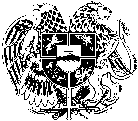 ՀՀ  ԵՐԵՎԱՆ ՔԱՂԱՔԻ  ԱՌԱՋԻՆ  ԱՏՅԱՆԻԸՆԴՀԱՆՈՒՐ  ԻՐԱՎԱՍՈՒԹՅԱՆ  ՔԱՂԱՔԱՑԻԱԿԱՆ ԴԱՏԱՐԱՆԻՈ Ր Ո Շ Ո Ւ ՄՀԱՅՑԱԴԻՄՈՒՄԸ   ՎԱՐՈՒՅԹ   ԸՆԴՈՒՆԵԼՈՒ, ՊԱՏԱՍԽԱՆՈՂԻՑ ԱՊԱՑՈՒՅՑՆԵՐ ՊԱՀԱՆՋԵԼՈՒ ԵՎ ԳՈՐԾԻ ՔՆՆՈՒԹՅՈՒՆԸ ԴԱՏԱԿԱՆ ՆԻՍՏՈՎ ԻՐԱԿԱՆԱՑՆԵԼՈՒ ՄԱՍԻՆ            19 մայիսի 2023թ.							 ք.ԵրևանՀՀ Երևան քաղաքի առաջին ատյանի ընդհանուր իրավասության քաղաքացիական դատարանի դատավոր Լիզա Գրիգորյանս, ուսումնասիրելով «ԿԱՊԻՏԱԼ ԴԻԶԱՅՆ» ՍՊ ընկերության ընդդեմ Երևանի քաղաքապետարանի, վեճի առարկայի նկատմամբ ինքնուրույն պահանջ չներկայացնող երրորդ անձ՝ ՀՀ ֆինանսների նախարարության՝ «ԿԱՊԻՏԱԼ ԴԻԶԱՅՆ» ՍՊԸ-ին գնումների գործընթացին մասնակցելու իրավունք չունեցող մասնակիցների ցուցակում ներառելու մասին Երևանի քաղաքապետի առաջին տեղեկալ, Երևանի քաղաքապետի պաշտոնակատար՝ Լևոն Հովհաննիսյանի 10.04.2023թ. կայացրած 774-Ա որոշումն անվավեր ճանաչելու պահանջի վերաբերյալ հայցադիմումը և դրան կից ներկայացված փաստաթղթերը.Պ Ա Ր Զ Ե Ց Ի2023 թվականի  մայիսի 11-ին «ԿԱՊԻՏԱԼ ԴԻԶԱՅՆ» ՍՊ ընկերության տնօրեն՝ Էդուարդ Դավթյանը հայցադիմում է ներկայացրել Երևան քաղաքի առաջին ատյանի ընդհանուր իրավասության քաղաքացիական դատարան ընդդեմ Երևանի քաղաքապետարանի, վեճի առարկայի նկատմամբ ինքնուրույն պահանջ չներկայացնող երրորդ անձ՝ ՀՀ ֆինանսների նախարարության՝ «ԿԱՊԻՏԱԼ ԴԻԶԱՅՆ» ՍՊԸ-ին գնումների գործընթացին մասնակցելու իրավունք չունեցող մասնակիցների ցուցակում ներառելու մասին Երևանի քաղաքապետի առաջին տեղեկալ, Երևանի քաղաքապետի պաշտոնակատար՝ Լևոն Հովհաննիսյանի 10.04.2023թ. կայացրած 774-Ա որոշումն անվավեր ճանաչելու պահանջի վերաբերյալ:Հայցադիմումը և կից փաստաթղթերը 11.05.2023 թվականին մուտքագրվել է դատարան և նույն օրը մակագրվել է ՀՀ Երևան քաղաքի առաջին ատյանի ընդհանուր իրավասության քաղաքացիական դատարանի դատավոր՝ Լ.Գրիգորյանին:Հայցվոր կողմը ներկայացրել է նաև միջնորդություն՝ գործը դատական նիստում քննության առնելու մասին:Հայցադիմումը և կից փաստաթղթերը դատավորի աշխատակազմին է հանձնվել 16.05.2023 թվականին:Դատարանն արձանագրում է, որ հայցադիմումը ներկայացված է ՀՀ քաղաքացիական դատավարության օրենսգրքի 121-րդ և 122-րդ հոդվածների պահանջներին համապատասխան և բացակայում են նույն օրենսգրքի 126-րդ և 127-րդ հոդվածներով սահմանված հայցադիմումի ընդունումը մերժելու կամ վերադարձնելու հիմքերը: Դատարանն գտնում է, որ սույն վեճը քննության է ենթակա ՀՀ քաղաքացիական դատավարության օրենսգրքի 27.2 գլխով սահմանված հատուկ հայցային վարույթի կարգով, որպիսի պարագայում՝ հիմք ընդունելով ՀՀ քաղաքացիական դատավարության օրենսգրքի 234.6-րդ հոդվածը, անհրաժեշտ է Պատասխանողից պահանջել գնման գործընթացի հետ կապված պատասխանողի տիրապետման տակ գտնվող բոլոր ապացույցները:Անդրադառնալով գործը դատական նիստում քննության առնելու մասին հայցվորի միջնորդությանը, ապա դատարանը գտնում է, որ այն ենթակա է բավարարման՝ հետևյալ հիմնավորմամբ.ՀՀ քաղաքացիական դատավարության օրենսգրքի 234.9-րդ հոդվածի համաձայն՝ դատարանը սույն գլխով նախատեսված վեճերով գործերը քննում և դրանց վերաբերյալ վճիռները և որոշումները կայացնում է գրավոր ընթացակարգով, բացառությամբ այն դեպքերի, երբ դատարանը գործին մասնակցող անձի միջնորդությամբ կամ իր նախաձեռնությամբ եկել է եզրահանգման, որ անհրաժեշտ է գործը քննել դատական նիստում: Նույն հոդվածի 4-րդ մասի համաձայն՝ գործը դատական նիստում քննելու հարցը կարող է լուծվել նաև հայցադիմումը վարույթ ընդունելու մասին որոշմամբ:Տվյալ դեպքում, ելնելով ներկայացված վեճի և հայցապահանջների բովանդակությունից, առկա է կողմերի հետ գործի լուծման համար էական նշանակություն ունեցող փաստերի քննության անհրաժեշտություն, որպիսի պարագայում առկա է առնվազն մեկ դատական նիստ անցկացնելու անհրաժեշտություն: Ելնելով վերոգրյալից և ղեկավարվելով ՀՀ քաղաքացիական դատավարության օրենսգրքի 124, 125, 234.5 և 234.6, 234.9, 199-200 հոդվածներով`Ո Ր Ո Շ Ե Ց1. Ըստ  հայցի «ԿԱՊԻՏԱԼ ԴԻԶԱՅՆ» ՍՊ ընկերության ընդդեմ Երևանի քաղաքապետարանի, վեճի առարկայի նկատմամբ ինքնուրույն պահանջ չներկայացնող երրորդ անձ՝ ՀՀ ֆինանսների նախարարության՝ «ԿԱՊԻՏԱԼ ԴԻԶԱՅՆ» ՍՊԸ-ին գնումների գործընթացին մասնակցելու իրավունք չունեցող մասնակիցների ցուցակում ներառելու մասին Երևանի քաղաքապետի առաջին տեղեկալ, Երևանի քաղաքապետի պաշտոնակատար՝ Լևոն Հովհաննիսյանի 10.04.2023թ. կայացրած 774-Ա որոշումն անվավեր ճանաչելու պահանջի վերաբերյալ հայցադիմումն ընդունել վարույթ:2. Պատասխանող Երևանի քաղաքապետարանից պահանջել գնման գործընթացի հետ կապված պատասխանողի տիրապետման տակ գտնվող բոլոր ապացույցները:3. Պարզաբանել կողմերին, որ՝- ապացույցներ պահանջելու վերաբերյալ որոշումը կատարվում է պատասխանողի կողմից որոշումն ստանալուց հետո՝ հնգօրյա ժամկետում, և այդ ժամկետում պատասխանողի կողմից ապացույցներ պահանջելու վերաբերյալ որոշման պահանջները չկատարվելու դեպքում գործը քննվում է դրանում առկա ապացույցների հիման վրա, իսկ հայցվորի վկայակոչած այն փաստերը, որոնք ենթակա են հաստատման պատասխանողի տիրապետման տակ գտնվող ապացույցներով, համարվում են հաստատված:- վիճարկվող գործողությունների (անգործության) և որոշումների հիմքում ընկած հանգամանքների, ինչպես նաև տվյալ գործողությունների (անգործության) կատարման և որոշման ընդունման օրենքով, այլ իրավական ակտերով սահմանված կարգը պահպանված լինելու փաստերն ապացուցելու պարտականությունը կրում է պատասխանողը.- պատասխանողը վիճարկվող գործողությունների (անգործության) և որոշումների իրավաչափությունը հիմնավորող ապացույցներ կարող է ներկայացնել միայն ապացույցները պահանջելու որոշման կատարման ընթացքում, բացառությամբ այն դեպքերի, երբ հիմնավորում է ապացույցի ներկայացման անհնարինությունը իրենից անկախ պատճառներով:- հայցադիմումի պատասխանը ներկայացվում է հայցադիմումը վարույթ ընդունելու մասին որոշումն ստանալուց հետո՝ հնգօրյա ժամկետում:- քաղաքացիական դատավարության օրենսգրքի 234.11 հոդվածի համաձայն՝ պատվիրատուի և գնահատող հանձնաժողովի գործողությունների (անգործության) և որոշումների (բացառությամբ «Գնումների մասին» Հայաստանի Հանրապետության օրենքի 6-րդ հոդվածի 2-րդ մասով նախատեսված որոշումների) բողոքարկումն ինքնաբերաբար կասեցնում է գնման գործընթացը` սույն օրենսգրքի 234.6-րդ հոդվածի 5-րդ մասով նախատեսված որոշումը հրապարակվելու օրվանից մինչև վեճի քննության արդյունքներով առաջին ատյանի դատարանի կայացրած եզրափակիչ դատական ակտն ուժի մեջ մտնելու օրը:6. Գործի քննությունն իրականացնել դատական նիստով, որը տեղի կունենա 2023թ. հունիսի 19-ին, ժամը՝ 15:30-ին ՀՀ Երևան քաղաքի առաջին ատյանի ընդհանուր իրավասության քաղաքացիական դատարանի Էրեբունու նստավայրի (հասցե` ՀՀ, ք.Երևան, Մ.Խորենացի 162Ա) դատական նիստերի թիվ 6 դահլիճում:7. Որոշումն օրինական ուժի մեջ է մտնում կայացման պահից և ենթակա չէ բողոքարկման: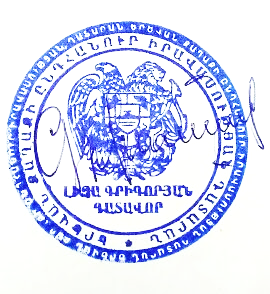 ԴԱՏԱՎՈՐ`			ԼԻԶԱ  ԳՐԻԳՈՐՅԱՆ